МБОУ гимназия №2 г. ГурьевскаКалининградской областиКарточки для зачётов  как вид контроля на уроках математики в 6, 7, 8, 9 классах                                                        Подготовила: Матвеева Надежда Витальевна,                                                        учитель математикиГурьевск   -   2013Обязательные результаты обучения - это тот минимум, который необходим для дальнейшего обучения, для выполнения программных требований к математической подготовке учащихся.Как одна из форм  систематического контроля  достижения обязательных результатов обучения в ходе учебного процесса может быть использован  зачёт.При проведении зачёта преследуется цель: проверить, в какой степени овладел  ученик формируемыми умениями на обязательном уровне.Зачёт считается сданным, если ученик выполнил верно не менее 70 % предложенных ему задач. Оценивание происходит в зависимости от объёма и качества выполнения этих задач.Список литературы.Виленкин Н.Я., Жохов В.И. Математика 5 класс. Учебник для общеобразовательных учреждений/М.: «Мнемозина», 2012Чесноков А.С., Нешков К.И. Дидактические материалы по математике для 5 класса.  Пособие для учителя.  М.:  «Просвещение», 2009Максимовская М.А., Пчелинцев Ф.А., Уединов А.Б., Чулков П.В. Тесты по математике 5-11 классы. М.: «Олимп», 2002Зив Б.Г., Мейлер В.М. Дидактические материалы по геометрии для 7 класса. М.: «Просвещение», 2000Галицкий М.Л. и др. Сборник задач по алгебре 8 – 9 кл. – М.: Просвещение, 1995.Мордкович А.Г. Алгебра. 7,8 кл. – М.: Мнемозина, 2000.Мерзляк А.Г. и др. Алгебраический тренажер. – М.: Илекса, 2001.Электронный учебник «Алгебра 7 – 11».Карточка №1      Предлагается для зачёта по теме «Прямая и обратная пропорциональная зависимость», решение задач, математика 6 класс    1  вариант  Решите пропорцию:   = 4 кроликам в день требуется 2 кг моркови. Сколько необходимо моркови для 30 таких же кроликов?2 девочки делают гирлянду за 30 минут. За сколько минут будет сделана гирлянда, если девочкам помогут 3 мальчика?_____________Ответы:  1.  х = 10;  2.  15 кг;  3.  12  минут    2  вариантРешите пропорцию:   = Для 4 цыплят в день необходимо 200 граммов пшена. Сколько пшена потребуется для 10  таких же  цыплят?3 мальчика наряжают ёлку за 50 минут.  К ним на помощь пришли 2  девочки. Через сколько минут ёлка будет украшена?______________Ответы:  1. х = 10;  2.  500г;  3.  30 минутКарточка №2Следующая карточка предлагается как зачётное творческое задание для учащихся 9 класса по теме «Построение графиков квадратичной функции». Уровень доступности -  для всех учеников. РИСУНОК №1  состоит из 15 «частей» графиков квадратичной функции», РИСУНОК №2 – из 10. Для построения каждой линии необходимо вычислить координаты вершины параболы и значения функции на концах заданного интервала. В результате в первом случае получается картинка  «Лягушонок», во втором «Дельфин». Учащимся предлагается завершить творческий процесс и раскрасить получившуюся картинку. За выполненную работу ставятся либо оценка 4, либо 5. «Рисуем графиками квадратичной функций»Рисунок № 1У =  −х2 + 8,    х  [ −7 ; 7 ]  У = х2 + 1,    х  [ −7 ; 7 ]    У =  − 0,75 (х + 4)2 + 11,    х  ( −6,8 ; −2 )  У =  − 0,75(х −4)2 + 11,    х  ( 2 ; 6,8 )  У =  − (х + 4)2 + 9,    х  ( −5,8 ; −2,8 )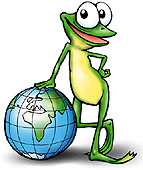   У =  − (х − 4)2 + 9,    х  ( 2,8 ; 5,8 )  У = х2 − 5,    х  ( −4 ; 4 )   У = х2 − 9,    х  ( −5,2 ; 5,2 )    У =  −(х + 3)2 − 6,    х  ( −8,9 ; −2,8 )   У =  −(х −3)2 − 6,    х  ( 2,8 ; 8,9 )   У = (х + 4)2 − 11,    х  ( −8,9 ; 0 )   У = (х − 4)2 − 11,    х  ( 0 ; 8,9 )   У =  − (х + 5)2,    х  ( −7 ; −4,5 )  У =  − (х −5)2,    х  ( 4,5 ; 7 )  У = х 2 + 2,    х  ( −3 ; 3 ) Рисунок № 2  У = х2 − 3,    х  ( 0 ; 9 )  У = 0,04 х2 − 3,    х  ( −10 ; 0 )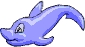   У = (х + 6)2 + 1,    х  [ −9 ; −3]   У =  −(х −3)2 + 6,    х  [ −3 ; 9]  У = (х − 5)2  + 2,    х  [ 5 ; 8,3]  У = (х − 7)2  + 1,5 ,    х  [ 5 ; 8,5]  У =  − 0,75(х + 11)2 + 6,    х  [ −13 ; −9]   У =  − 0,5(х + 13)2 + 3,    х  [ −15 ; −13]   У = 1,    х  [ −15; −10]   У = 3,    х  [ 3 ; 4]                                              Карточка №3     Данная работа предназначена для обобщающего урока по теме       «Четырехугольники»  в  8 классе  по геометрии. 1.    Диагонали прямоугольника АВСD  пересекаются  в  точке О. Найдите углы  между        диагональю   и  сторонами  прямоугольника,  если  угол   между диагоналями                 равен  130˚.2.    Диагонали  ромба  КМNP  пересекаются  в т очке О.  Угол КМО на 30˚ больше угла        МКО. Найдите углы  ромба.3.     Найдите боковые стороны равнобедренной   трапеции, основания которой равны 14           см и 8 см, а один из углов равен 120˚.4.     Одна из сторон параллелограмма в 4 раза больше другой.  Найдите длину каждой         стороны ,  если периметр параллелограмма равен 60см.5.    В равнобедренной трапеции ABCD  ∠A : ∠B = 4 : 5. Найдите  углы трапеции.______Ответы.  1.  25° и  65°;  2.  60° и  120°;  3.  6см;  4.  14см и 6см;  5.   80° и 100°.Карточка №4     Данная работа предназначена для проведения для проведения зачёта  в 8 классе по алгебре  по теме «Решение неравенств первой степени». 1 вариант.  Решите неравенства:_______Ответы: 1. ;  2. ;  3. (;  5.  2 вариант. Решите неравенства:______Ответы:  1.  ;  2. ;  3.  ;  4.  ;  5.  Карточка №5       Данная работа предназначена для проведения зачёта в 7 классе по геометрии в конце  1четверти по темам « Начальные геометрические сведения» и «Угол. Виды углов», дополнительными являются вопросы из программы 6 класса.Вариант 1 Отрезок,  соединяющий две точки окружности называется ______________________Угол,   равный 180°, называется______________________Прямой угол равен________________________________Длина отрезка равна сумме длин отрезков,________________________________________Два луча с общим началом образуют________________________________________Свойство смежных углов ______________________Свойство вертикальных углов __________________Величина острого угла всегда___________________________________________Тупым называется угол____________________________________________Свойство биссектрисы угла - _______________________________________________Если в треугольнике один из углов 90°,то он называется______________________________________Формула длины окружности_______________________Во сколько раз диаметр больше радиуса? ____________Две прямые, которые не пересекаются, называются __________________Градусная мера угла  равна 156°.  Какой  это угол?_________________________________Ответы: 1. Хорда; 2. Развёрнутый; 3.  90°;  4. «из которых он состоит»; 5.  Угол; 6. «Их сумма равна 90°»; 7. «они равны»; 8. Меньше 90°; 9. Больше 90°, но меньше 180°; 10. «делит угол пополам»; 11. «прямоугольный»; 12. C=2пR; 13. В 2 раза; 14. Параллельные ; 15. Тупой .Вариант 2.Величина острого угла всегда___________________________________________Градусная мера угла 53° равна. Какой это угол?_______________________________Два луча с общим началом образуют________________________________________Отрезок,  соединяющий две точки окружности называется ______________________Угол, равный 90°, называется_______________________Развёрнутый угол равен___________________________Длина отрезка равна сумме длин отрезков,________________________________________Свойство смежных углов ______________________Формула длины окружности_______________________Тупым называется угол____________________________________________Если в треугольнике один из углов 90°,то он называется______________________________________Свойство вертикальных углов __________________Свойство биссектрисы угла - _______________________________________________Во сколько раз радиус меньше диаметра? ___________Две прямые, которые не пересекаются, называются_______________________Ответы: 1. «меньше 90°»; 2. Острый ; 3. Угол ; 4. Хорда ; 5. Прямой ; 6. 180°; 7. «из которых он состоит»; 8. «их сумма равна 180°»; 9.  C=2пR; 10. Больше 90°, но меньше 180°; 11. Прямоугольным; 12. «они равны»; 13. «делит угол пополам»; 14.  В 2 раза;       15. Параллельными.